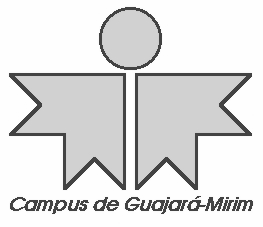 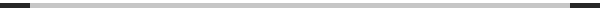 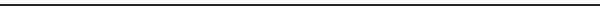 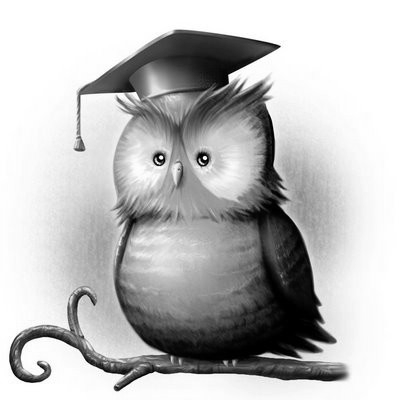 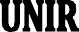 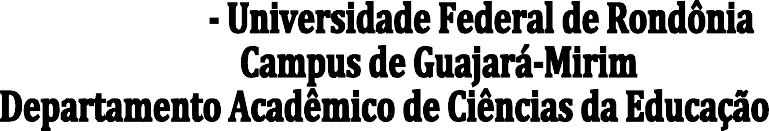 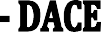 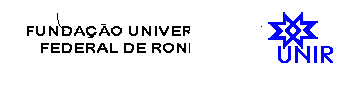 EMENTA DE DISCIPLINASDISCIPLINA: Ludicidade e Educação 	- Créditos: 3	CH: 60DISCIPLINA: Ludicidade e Educação 	- Créditos: 3	CH: 60Ementa: Ludicidade: contexto histórico e cultural. Contribuições dos teóricos sobre o brincar. O brincar e o universo infantil na formação do sujeito histórico e social. A brincadeira: o significado do faz de conta na vida da criança. Jogo, brinquedo e brincadeira como recurso pedagógico no processo ensino-aprendizagem. Classificação e utilização dos jogos. Brinquedoteca: espaços lúdicos de aprendizagem.Ementa: Ludicidade: contexto histórico e cultural. Contribuições dos teóricos sobre o brincar. O brincar e o universo infantil na formação do sujeito histórico e social. A brincadeira: o significado do faz de conta na vida da criança. Jogo, brinquedo e brincadeira como recurso pedagógico no processo ensino-aprendizagem. Classificação e utilização dos jogos. Brinquedoteca: espaços lúdicos de aprendizagem.Bibliografia básica:CÓRIA-SABINI, Maria Aparecida; LUCENA, Regina Ferreira de. Jogos e brincadeiras na educação infantil. Campinas, SP: Papirus, 2004.KISHIMOTO, T.M. (Org.). Jogo, brinquedo, brincadeira e a educação. 8 ed. São Paulo: Cortez, 2005.RAU,  M.  C.  T.  D. A ludicidade na educação:  uma  atitude  pedagógica.  2  ed. Curitiba: Ibpex, 2011.Bibliografia complementar:HUIZINGA,	J. Homo	ludens:  O  jogo  como  elemento  da  cultura.  São  Paulo: Perspectiva S.A, 1996.MACEDO,  L.  Os jogos e o lúdico na aprendizagem escolar.  Porto  Alegre: Artmed, 2005.RAMOS, L. Conversa sobre números, ações e operações. São Paulo: Editora Ática, 2009.SANTA. Marli Pires dos Santos. A ludicidade como ciência. Petrópolis: Vozes, 2001SANTOS, S. Brinquedoteca: o lúdico em diferentes contextos. Petrópolis: Vozes, 1997.Bibliografia básica:CÓRIA-SABINI, Maria Aparecida; LUCENA, Regina Ferreira de. Jogos e brincadeiras na educação infantil. Campinas, SP: Papirus, 2004.KISHIMOTO, T.M. (Org.). Jogo, brinquedo, brincadeira e a educação. 8 ed. São Paulo: Cortez, 2005.RAU,  M.  C.  T.  D. A ludicidade na educação:  uma  atitude  pedagógica.  2  ed. Curitiba: Ibpex, 2011.Bibliografia complementar:HUIZINGA,	J. Homo	ludens:  O  jogo  como  elemento  da  cultura.  São  Paulo: Perspectiva S.A, 1996.MACEDO,  L.  Os jogos e o lúdico na aprendizagem escolar.  Porto  Alegre: Artmed, 2005.RAMOS, L. Conversa sobre números, ações e operações. São Paulo: Editora Ática, 2009.SANTA. Marli Pires dos Santos. A ludicidade como ciência. Petrópolis: Vozes, 2001SANTOS, S. Brinquedoteca: o lúdico em diferentes contextos. Petrópolis: Vozes, 1997.